678175, Мирнинский район,   п. Чернышевский ул. Каландарашвили 1 «А».Телефон 7-32-59, факс 7-20-89.  E-mail: adm-ok@mail.ru           № _59__«__05__»__05__2022 г.П О С Т А Н О В Л Е  Н И Ео внесении изменений в Положение о платных услугах (работах) и иной, приносящей доход, деятельности в МБУ Дом культуры «Вилюйские Огни» МО «Посёлок Чернышевский» Мирнинского района РС(Якутия)В соответствии с подпунктом 6.2 Перечня поручений Главы Республики Саха (Якутия) от 18.02.2022 г. № Пр-703-А1, а также подпунктом 3.9 Плана Года матери в Республике Саха (Якутия) утверждённого распоряжением Правительства Республики Саха (Якутия) от 24.02.2022 г. № 143-р, в целях усиления мер государственной поддержки многодетных семей утверждён Указ Главы Республики Саха (Якутия) от 06.04.2022 г. № 2379 «О внесении изменений в Указ Главы Республики Саха (Якутия) от 21.04.2017 г. № 1857 «О социальной поддержке отдельных категорий граждан в Республике Саха (Якутия), в соответствии в представленным Министерством труда и социального развития Республики Саха (Якутия) рекомендациями с  наименованиями льготной категории граждан, пользующихся льготами при посещении муниципального бюджетного учреждения Дома культуры «Вилюйские Огни»,  1. Внести изменения в пункты 8.1. и 8.2. Раздела VIII «Положения о платных услугах (работах) и иной, приносящей доход, деятельности в МБУ Дом культуры «Вилюйские Огни» МО «Посёлок Чернышевский» Мирнинского района Республики Саха (Якутия), утверждённого 01.12.2020г.  Постановлением Главы МО «Посёлок Чернышевский» № 93, следующего характера:предоставление скидки в размере 50% для многодетных семей с 3 и 4 детьми;бесплатного посещения для многодетных семей с 5 и более детьми.Обнародовать настоящее постановление на официальном сайте МО «Мирнинский район» (алмазный-край.рф), и на информационном стенде МО «Посёлок Чернышевский».Настоящее Постановление вступает в силу с момента его опубликования.Контроль  исполнения настоящего Постановления возложить на директора МБУ ДК «Вилюйские Огни» Самусенко Я.А.И.о. Главы МО «Посёлок Чернышевский»                                                                   Н.Ю. Торба Визы:Директор МБУ ДК «Вилюйские Огни»   ______________________________  Я.А. СамусенкоИ.о. главного бухгалтераМО «Посёлок Чернышевский» __________________________________  О.А. БатомункуеваРоссийская ФедерацияРеспублика Саха (Якутия)Мирнинский районАДМИНИСТРАЦИЯМУНИЦИПАЛЬНОГО ОБРАЗОВАНИЯ«Поселок Чернышевский»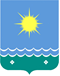  Россия Федерацията               Саха Өрөспүүбүлүкэтэ Мииринэй оройуона«Чернышевскай бөhүөлэгэ»МУНИЦИПАЛЬНАЙ ТЭРИЛЛИИДЬАhАЛТАТА